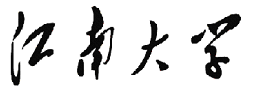 软件项目可行性论证报告二〇一八年制填  表  说  明一、凡是软件项目采购必须进行可行性论证，填写此表。软件项目的论证工作及论证专家一般应为：20万元以下的软件项目，由用户单位组织3人及以上专家进行论证，其中高级职称至少1人。20-50万元的软件项目，由用户单位组织3人及以上专家进行论证，其中高级职称至少2人。50-100万元的软件项目，由用户单位会同信息化建设与管理中心组织5人及以上专家进行论证，其中外单位专家至少1人，具有高级职称专家至少4人。100万元以上的软件项目，由用户单位会同预算管理部门和信息化建设与管理中心组织5人及以上专家进行论证，其中具有高级职称专家至少4人，且必须有相关领域的校外专家参与论证。用户需将论证报告（PDF扫描件）提交软件采购登记，纸质版原件有用户自己保存。项目名称：申请单位：经费类别：填表时间：年月日项目名称项目名称项目名称申请单位申请单位申请单位使用方向使用方向使用方向  教学        科研         其它  教学        科研         其它  教学        科研         其它联系人联系人联系人联系电话主要功能及性能指标项目详细方案（可以附页）项目详细方案（可以附页）项目详细方案（可以附页）项目详细方案（可以附页）项目详细方案（可以附页）软件项目建设的目的性及必要性软件项目前期调研情况预算论证项目开发经费总额为:¥        。大写:人民币          元整。项目开发经费总额为:¥        。大写:人民币          元整。项目开发经费总额为:¥        。大写:人民币          元整。项目开发经费总额为:¥        。大写:人民币          元整。项目开发经费总额为:¥        。大写:人民币          元整。支付方式及质保期★★★说明：可分期或一次性支付。分期为两期或三期。一般10万以上需要保证金（有需求也可不要保证金）。请说明质保期年限。例：1为确保项目顺利实施，项目进度和信息安全保证金是否需要。2合同生效，甲方向乙方支付本合同总费用的40％3 系统（软件）试运行并阶第一期段验收，甲方向乙方支付本合同总费用的30％4系统（软件）正式上线并验收合格，甲方向乙方支付本合同总费用的30%。5系统（软件）质保期为     年★★★说明：可分期或一次性支付。分期为两期或三期。一般10万以上需要保证金（有需求也可不要保证金）。请说明质保期年限。例：1为确保项目顺利实施，项目进度和信息安全保证金是否需要。2合同生效，甲方向乙方支付本合同总费用的40％3 系统（软件）试运行并阶第一期段验收，甲方向乙方支付本合同总费用的30％4系统（软件）正式上线并验收合格，甲方向乙方支付本合同总费用的30%。5系统（软件）质保期为     年★★★说明：可分期或一次性支付。分期为两期或三期。一般10万以上需要保证金（有需求也可不要保证金）。请说明质保期年限。例：1为确保项目顺利实施，项目进度和信息安全保证金是否需要。2合同生效，甲方向乙方支付本合同总费用的40％3 系统（软件）试运行并阶第一期段验收，甲方向乙方支付本合同总费用的30％4系统（软件）正式上线并验收合格，甲方向乙方支付本合同总费用的30%。5系统（软件）质保期为     年★★★说明：可分期或一次性支付。分期为两期或三期。一般10万以上需要保证金（有需求也可不要保证金）。请说明质保期年限。例：1为确保项目顺利实施，项目进度和信息安全保证金是否需要。2合同生效，甲方向乙方支付本合同总费用的40％3 系统（软件）试运行并阶第一期段验收，甲方向乙方支付本合同总费用的30％4系统（软件）正式上线并验收合格，甲方向乙方支付本合同总费用的30%。5系统（软件）质保期为     年★★★说明：可分期或一次性支付。分期为两期或三期。一般10万以上需要保证金（有需求也可不要保证金）。请说明质保期年限。例：1为确保项目顺利实施，项目进度和信息安全保证金是否需要。2合同生效，甲方向乙方支付本合同总费用的40％3 系统（软件）试运行并阶第一期段验收，甲方向乙方支付本合同总费用的30％4系统（软件）正式上线并验收合格，甲方向乙方支付本合同总费用的30%。5系统（软件）质保期为     年参与论证专家意见参与论证专家意见参与论证专家意见参与论证专家意见参与论证专家意见参与论证专家意见参加论证人员情况参加论证人员情况姓名（专家本人签字）姓名（专家本人签字）职称/职务单位参加论证人员情况参加论证人员情况参加论证人员情况参加论证人员情况参加论证人员情况参加论证人员情况参加论证人员情况参加论证人员情况参加论证人员情况参加论证人员情况参加论证人员情况参加论证人员情况参加论证人员情况参加论证人员情况使用单位意见使用单位意见单位负责人签字              （盖章）                                                 年   月   日单位负责人签字              （盖章）                                                 年   月   日单位负责人签字              （盖章）                                                 年   月   日单位负责人签字              （盖章）                                                 年   月   日